Sanatta yeterlik eseri çalışması raporu: Sanatta yeterlik programları öğrencilerinin, sanatta yeterlik tezi yerine sanatta yeterlik eseri çalışmasıyla ilgili olarak hazırlayabilecekleri yazılı raporu,Senato: Tekirdağ  Namık Kemal Üniversitesi Senatosunu,Tez: Yüksek lisans tezi, doktora tezi/sanatta yeterlik tezini, ö) TUS: Tıpta Uzmanlık Eğitimi Giriş Sınavını,Üniversite: Tekirdağ Namık Kemal Üniversitesini,r) YDS: Yabancı Dil Bilgisi Seviye Tespit Sınavını, ifade eder.İKİNCİ BÖLÜMÖğrenci Kabulü ve Kayıt, Dersler, Sınavlar ve DeğerlendirmeÖğrenci kabulüMADDE 4 – (1) Yüksek lisans programına başvurabilmek için adayların; bir lisans diplomasına sahip olmaları, ÖSYM tarafından merkezi olarak yapılan ALES’ten başvurduğu programın puan türünde en az 55 standart puan almış olmaları veya ALES sonucu yerine Senato tarafından eşdeğerliği kabul edilerek başarı taban puanları belirlenen ve uluslararası	düzeyde	kabul	gören	sınavlarda	başarılı	olmaları gerekir. Güzelsanatlar ve Konservatuvar anabilim/anasanatdalları yüksek lisans ve tezsiz yüksek lisans programlarına başvuracak adaylardan ALES puanı aranmaz.Yüksek lisans programlarına öğrenci kabulünde başarı notu; lisans mezuniyet ağırlıklı not ortalamasının%20’si, ALES’ten alınan standart puanın %50’si ve her bir anabilim dalı için enstitü yönetim kurulunca kurulan jüri tarafından   yapılan   mülakat   sonucu   alınan   puanın   %30’u   toplanarak   bulunur.   Ancak,   Güzel   Sanatlar        ve Konservatuvar anabilim/anasanat dalları mezunlarının bu anabilim dallarına başvurularında ve tezsiz yüksek lisans programlarında mülakat puanının %70’i ve lisans mezuniyet ağırlıklı not ortalamasının %30’u dikkate alınarak yapılır. Bir adayın başarılı sayılabilmesi için başarı notunun en az 65 olması gerekir. En yüksek puandan en küçüğe doğru sıralama yapılarak ilan edilen kontenjan kadar öğrenci alınır.Doktora programına başvurabilmek için adayların;Bir lisans veya tezli yüksek lisans diplomasına; hazırlık sınıfları hariç en az on yarıyıl süreli tıp, diş hekimliği ve veteriner fakültesi diplomasına, eczacılık ile fen fakülteleri lisans veya yüksek lisans derecesine veya Sağlık Bakanlığınca düzenlenen esaslara  göre bir laboratuvar dalında kazanılan uzmanlık yetkisine sahip olmaları      ve ALES’tenbaşvurduğu programın puan türünde en az 55 standart puana sahip olmaları veya ALES sonucu yerine Senato tarafından eşdeğerliği kabul edilerek başarı taban puanları belirlenen ve uluslararası düzeyde kabul gören sınavlarda başarılı olmaları, lisans diploması ile başvuranların ALES’ten başvurduğu programın puan türünde en az 80 standart puan almaları gerekir. Lisans derecesiyle doktora programına başvuranların lisans mezuniyet not ortalaması olarak 4 üzerinden en az 3 veya muadili bir puana sahip olmaları gerekir.Doktora programına başvurabilmek için YDS’den en az 55 puan veya Üniversitelerarası Kurulca kabul edilen bir sınavdan bu puan muadili bir puan, yabancı uyruklu öğrenciler için ana dilleri dışında İngilizce, Fransızca ve Almanca dillerinden birinden YDS’den en az 55 puan veya Üniversitelerarası Kurulca kabul edilen bir sınavdan söz konusu puan muadili bir puan alınması zorunlu olup, söz konusu asgari puanların girilecek programların özelliklerine göre yükseltilmesi konusunda Senato yetkilidir.Doktora programlarına öğrenci kabulünde başarı notu; lisans derecesi ile başvuranların lisans, yüksek lisans derecesi ile başvuranların; yüksek lisans mezuniyet ağırlıklı not ortalamasının %20’si, ALES’ten alınan standart puanın%50’si ve her bir anabilim dalı için enstitü yönetim kurulunca kurulan jüri tarafından yapılan mülakat sonucu alınan puanın %30’u toplanarak bulunur. Bir adayın başarılı sayılabilmesi için başarı notunun en az 70 olması gerekir. En yüksek puandan en aza doğru sıralama yapılarak ilan edilen kontenjan kadar öğrenci alınır.Yüksek lisans ve lisans mezuniyet ağırlıklı not ortalaması; tıp, diş hekimliği ve veteriner fakültesi mezunları için, anılan fakültelerden mezun olunan ağırlıklı not ortalamasını ifade eder ve hem lisans hem yüksek lisans mezuniyet notu yerine kullanılır.Sanatta yeterlik çalışmasına başvurabilmek için adayların; bir lisans veya yüksek lisans diplomasına sahip olmaları ve güzel sanatlar fakülteleri ile konservatuvar mezunları ile diğer fakültelerin eşdeğer programlarından mezun olanların haricinde yüksek lisans diploması ile başvuranların ALES’ten başvurduğu programın puan türünde en az 55, lisans diploması ile başvuranların ise en az 80 standart puana sahip olmaları veya ALES sonucu yerine Senato tarafından eşdeğerliği kabul edilerek başarı taban puanları belirlenen ve uluslararası düzeyde kabul gören sınavlarda başarılı olmaları gerekir. Lisans derecesiyle sanatta yeterlik programına başvuranların lisans mezuniyet not ortalaması olarak 4 üzerinden en az 3 veya muadili bir puana sahip olmaları gerekir. Ancak sanatta yeterlik programına öğrenci kabulünde; YDS’den en az 55 puan veya Üniversitelerarası Kurulca kabul edilen bir sınavdan bu puan muadili bir puan,  yabancı  uyruklu  öğrenciler  için  ana  dilleri  dışında  İngilizce,   Fransızca   ve   Almanca   dillerinden   birinden YDS’den en az 55 puan veya Üniversitelerarası Kurulca kabul edilen bir sınavdan bu puan muadili bir puan alınması zorunludur. Bu asgari puanların girilecek programların özelliklerine göre yükseltilmesi konusunda Senato yetkilidir.Sanatta yeterlik programlarına öğrenci kabulünde ALES puanı ile birlikte lisans ve/veya yüksek lisans not ortalaması, mülakat/yetenek sınavı portfolyö (sanatsal birikim belgeler dosyası) incelemesi sonucu değerlendirilir. Başarı puanı; ALES puanının %50’si, mülakat/yetenek/portfolyö incelemesinin %40’ı, yüksek lisans/lisans mezuniyet ağırlıklı not ortalamasının %10’u alınarak hesaplanır. Adayın başarılı sayılabilmesi için yukarıda belirtilen puanların toplamının 100 üzerinden en az 70 olması gerekir. En yüksek puandan en aza doğru sıralama yapılarak ilan edilen kontenjan kadar öğrenci alınır.Temel tıp bilimlerinde doktora programına başvurabilmek için; tıp fakültesi mezunlarının lisans diplomasına ve en az 50 temel tıp puanına veya ALES’ten sayısal puan türünde en az 70 standart puana sahip olmaları veya ALES sonucu yerine Senato tarafından eşdeğerliği kabul edilerek başarı taban puanları belirlenen ve uluslararası düzeyde kabul gören sınavlarda başarılı olmaları gerekir. Temel Tıp puanı; (TUS) Temel Tıp Bilimleri Testi I. Bölümünden elde edilen standart puanın 0.7, Klinik Tıp Bilimleri Testinden elde edilen standart puanın 0.3 ile çarpılarak toplanması ile elde edilir.Tıp Fakültesi mezunu olmayanların yüksek lisans diplomasına, diş hekimliği ve veteriner fakülteleri mezunlarının lisans derecesine sahip olmaları ve ALES’ten sayısal puan türünde en az 70 standart puana sahip olmaları veya ALES sonucu yerine Senato tarafından eşdeğerliği kabul edilerek başarı taban puanları belirlenen ve uluslararası düzeyde kabul gören sınavlarda başarılı olmaları gerekir.Temel tıp bilimlerinde doktora programlarına öğrenci kabulünde, temel tıp puanı veya ALES puanı ile birlikte, lisans ve/veya yüksek lisans not ortalaması ve enstitü yönetim kurulunca kurulan jüri tarafından yapılan mülakat ile değerlendirilir. Başarı puanı; ALES puanı veya temel tıp puanının %50’si, mülakat puanının %30’u, yüksek lisans/lisans mezuniyet ağırlıklı not ortalamasının %20’si toplanarak belirlenir. Adayın başarılı sayılabilmesi için bu puanların toplamının 100 üzerinden en az 70 olması gerekir. En yüksek puandan en küçüğe doğru sıralama yapılarak ilan  edilen  kontenjan  kadar  öğrenci  alınır.  Ancak,  temel  tıp  bilimlerinde  doktora  programına  öğrenci   kabulünde YDS’den en az 55 puan veya Üniversitelerarası Kurulca kabul edilen bir sınavdan bu puan muadili bir puan zorunlu olup, bu asgari puanların girilecek programların özelliklerine göre yükseltilmesi konusunda Senato yetkilidir.Yüksek lisans ve doktora programları ile sanatta yeterlik çalışması için yapılan mülakat sınavına girmeyen adaylar başarısız sayılır.Yüksek lisans ve doktora programları ile sanatta yeterlik çalışmasına; Üniversitelerarası Kurul kararı ile belirlenen lisans ve yüksek lisans programlarından mezun olanlar başvurabilir. Ancak, Senato belirlenen programlar dışında öğrenci kabulüne karar verebilir.Yurt dışında ikamet eden Türk uyruklu adaylar ile ikili anlaşmalar ve ortak programlar çerçevesinde burs alanlar veya kendi hesabına yüksek lisans ya da doktora yapmak üzere müracaat eden yabancı uyruklu adaylar, Senato tarafından belirlenen, başvurduğu enstitünün başvuru şartlarını sağlamak koşuluyla lisans ve varsa lisansüstü notları değerlendirilerek ilgili enstitü yönetim kurulu kararı ile öğrenci olarak kabul edilebilirler. Doktora programına başvuracak  yabancı  uyruklu  adaylar  için  ana  dilleri  dışında  İngilizce,  Fransızca  ve  Almanca  dillerinden  birinden YDS’den en az 55 puan veya Üniversitelerarası Kurulca kabul edilen bir sınavdan bu puan muadili bir puan alınması zorunludur. Belge ve bilgilerinde eksiklikleri tespit edilenlere bu eksiklikleri tamamlattırılır.İlgili enstitüler; öğrenci kabul edecekleri lisansüstü programların adlarını, başvuru koşullarını, son başvuru tarihini, istenen belgeleri ve diğer hususları ilan vererek duyurur. Söz konusu ilan her yarıyıl başında yenilenebilir.Öğretmen yetiştirme alanlarındaki lisansüstü programlara kabul, değerlendirme ve diplomaların verilmesi ile bu programların asgari müşterek dersler ve uygulamaları Yükseköğretim Kurulunca belirlenen esaslara göre yürütülür.Yeni kurulan ve gelişmekte olan üniversiteler veya yüksek teknoloji enstitüleri adına başka üniversitelerde yüksek lisans ve doktora yapan araştırma görevlilerinin tez projeleri ilgili mevzuat hükümlerine göre yürütülür ve desteklenir.Enstitü anabilim/anasanat dallarındaki lisansüstü öğretim planları, lisansüstü programdan mezun olunabilmesi için alınması gereken zorunlu/seçmeli dersler, tez, seminer ve benzeri çalışmaları ile kredi toplamlarıdır. Bu öğretim planları üniversite senatoları tarafından kararlaştırılan asgari muhtevaya uymak şartı ile ilgili enstitü kurulunda görüşülerek onaylanır.Bir yarıyılda hangi lisansüstü derslerin açılacağı ve bu derslerin hangi öğretim üyeleri tarafından verileceği, ilgili enstitü anabilim/anasanat dalları başkanlarının önerileri üzerine enstitü yönetim kurulu tarafından belirlenir.Lisansüstü programların kredi veya Yükseköğretim Kurulu tarafından ilgili programın yer aldığı diploma düzeyi ve alan için Türkiye Yükseköğretim Yeterlilikler Çerçevesine göre belirlenen kredi aralığı ve öğrencilerin çalışma saati göz önünde tutularak yükseköğretim kurumlarının senatoları tarafından belirlenen AKTS kredisine göre oluşturulmasında aşağıdaki hususlar dikkate alınır:Bir lisansüstü dersin yarıyıl kredi değeri, bir yarıyıl devam eden dersin haftalık teorik ders saatinin tamamı ile haftalık uygulama veya laboratuvar saatinin yarısının toplamıdır.İlgili diploma programını bitiren öğrencinin kazanacağı bilgi, beceri ve yetkinliklere o dersin katkısını ifadeeden öğrenim kazanımları ile açıkça belirlenmiş teorik veya uygulamalı ders saatleri ve öğrenciler için öngörülen diğer faaliyetler için gerekli çalışma saatleri de göz önünde bulundurularak yükseköğretim kurumlarının senatoları tarafından belirlenen ilkeler çerçevesinde AKTS ders kredileri hesaplanır.Lisansüstü programlarla ilgili devam, ders sınavları, ders notları, derslerden başarılı sayılma koşulları, ders tekrarı ve diğer konularda, ilgili lisans ve yüksek lisans programlarındaki esaslar uygulanır.ç) Bilimsel araştırma teknikleri ile araştırma ve yayın etiği konularını içeren en az bir dersin lisansüstü eğitim sırasında verilmesi zorunludur.Enstitü kurulu tarafından onaylanan dersler içinden hangilerinin öğrencilerin ders programlarında yer alacağına, öğrenci ile birlikte öğrencinin danışmanı karar verir. Danışmanlık görevi, danışman atanıncaya kadar, enstitü anabilim/anasanat dalı başkanı veya program koordinatörü/başkanı tarafından yapılır.Yükseköğretim kurumlarınca, öğrencinin herhangi bir yarıyıldan sonra programına devam edebilmesi için gerekli ek başarı koşulları belirlenebilir.Yeterlik, seviye tespit veya ders başarılarını ölçen tüm sınavlar, kağıt ortamında ve tüm adaylara eş zamanlı olarak yapılabileceği gibi, alan ve zorluk düzeyine göre tasnif edilerek güvenli biçimde saklanan bir soru bankasından, her bir adaya farklı zamanlarda farklı soru sorulmasına izin verecek şekilde elektronik ortamda da yapılabilir. Sınavlarda   sorulacak   soruların   hazırlanması,   soru   bankasının   oluşturulması   ve   şifrelenmesi,   sınav sorularının kağıt ortamında veya elektronik ortamda saklanması ile sınav güvenliğinin sağlanmasına ilişkin ilkeler Yükseköğretim Kurulu tarafından belirlenir.Bilimsel hazırlık programına öğrenci kabulüMADDE 5 – (1) Yüksek lisans ve doktora programlarında, nitelikleri aşağıda belirtilen adayların eksikliklerini gidermek amacıyla bilimsel hazırlık programı uygulanabilir:Lisans derecesini başvurdukları yüksek lisans veya doktora programından farklı alanlarda almış olan adaylar.Lisans derecesini Tekirdağ Namık Kemal Üniveristesi dışındaki yükseköğretim kurumlarından almış olan yüksek lisans programı adayları.Lisans veya yüksek lisans derecelerini Tekirdağ Namık Kemal Üniveristesi dışındaki yükseköğretim kurumlarından almış olan doktora adayları.ç) Lisans veya yüksek lisans derecesini başvurdukları doktora programından farklı alanda almış olan adaylar.Bilimsel hazırlık programına bu Yönetmeliğin 4 üncü maddesinin birinci, ikinci, üçüncü, dördüncü ve beşinci fıkralarında belirtilen esaslara göre öğrenci kabul edilir.Bilimsel hazırlık programında alınması zorunlu dersler, ilgili lisansüstü programını tamamlamak için gerekli görülen derslerin yerine geçemez. Ancak bilimsel hazırlık programındaki bir öğrenci, bilimsel hazırlık derslerinin yanı sıra, ilgili enstitü anabilim dalı başkanlığının önerisi ve enstitü yönetim kurulu onayı ile lisansüstü programa yönelik dersler de alabilir. Ancak, programa yönelik olarak bir yarıyılda en fazla üç lisansüstü ders alınabilir. Bilimsel hazırlık programına tabi öğrenciler seminer ve tez çalışma planını bu süre içerisinde sunamaz.Bilimsel hazırlık programı ile ilgili devam, ders sınavları, ders notları, derslerden başarılı sayılma koşulları, ders tekrarı, kayıt silme ve diğer konularda, ilgili lisans ve yüksek lisans programlarındaki esaslar uygulanır.Bilimsel hazırlık programında geçirilecek süre en fazla iki yarıyıldır ve öğrencinin kayıt yaptırdığı tarihten itibaren başlar. Bu programda geçirilen süre, bu Yönetmelikte belirtilen yüksek lisans veya doktora programı sürelerine dâhil edilmez. Yaz öğretimi bu süreye dâhil edilmez. Bu süre dönem izinleri dışında uzatılamaz ve bu süre sonunda başarılı olamayanların ilişiği kesilir.Bilimsel hazırlık programındaki iki yarıyılda en az iki en fazla beş ders alınabilir. Bilimsel hazırlık programındaki iki yarıyılda alınan dersler, yirmi dört krediden fazla olmaz.Özel öğrenci kabulüMADDE 6 – (1) Bir yükseköğretim kurumu mezunu veya öğrencisi olup, belirli bir konuda bilgisini artırmak isteyenler, ilgili enstitü anabilim dalı başkanlığının onayı ile ilgili enstitüden en az bir öğrencinin kayıtlı olduğu lisansüstü derslere özel öğrenci olarak kabul edilebilir. Özel öğrenci statüsünde ders alanlar öğrencilik haklarından yararlanamaz, ancak Üniversite Yönetim Kurulunca her ders için belirlenen ücreti öderler. Öğrenci isterse girdiği ve başarılı olduğu dersler için kendisine başarı durumunu gösteren bir belge verilir.(2) Özel öğrencilerin enstitüye kabulü, anabilim dalı başkanlığının teklifi ve enstitü yönetim kurulunun kararı ile olur. Özel öğrenciler, lisansüstü programlara kayıt yaptırmaları halinde, özel öğrencilik statüsünde aldıkları ve başarılı oldukları en fazla 3 dersten, anabilim dalı akademik kurulunun teklifi ve enstitü yönetim kurulunun kararı ile muaf tutulabilirler.Yatay geçiş yoluyla öğrenci kabulüMADDE 7 – (1) Yükseköğretim kurumu içindeki başka bir enstitü anabilim/anasanat dalında veya başka bir yükseköğretim kurumunun lisansüstü programında en az bir yarıyılı tamamlamış olan başarılı öğrenci, lisansüstü programlara yatay geçiş yoluyla kabul edilebilir. Lisansüstü programların yatay geçiş kontenjanları ve başvuru tarihleri her yarıyıl ilan edilir. Yatay geçiş yoluyla öğrenci kabulü ilgili anabilim dalı başkanlığının uygun görüşü ve enstitü yönetim kurulu kararı ile olur.Yatay geçiş yoluyla kabul edilen yüksek lisans öğrencilerinden geldikleri kurumda tez çalışmasına başlamış olanların tez konusu geçersiz sayılacak ve bu öğrenciler yeni bir tez önerisi ve çalışması ile devam edeceklerdir.Yatay geçiş yoluyla kabul edilen doktora öğrencilerinden geldikleri kurumda yeterlik sınavına girmiş olanların sınav sonunda aldığı derece geçersiz sayılacak ve kendilerine tekrar bir yeterlik sınavı uygulanacaktır.Kazanan adayların listesiMADDE 8 – (1) Lisansüstü giriş sınavlarını kazanan adayların listesi, enstitü yönetim kurulu kararıyla kesinleşir ve enstitü müdürlüğü tarafından ilan edilir. İlan edilen süre içinde ilgili enstitüye kesin kaydını yaptırmayan adaylar kayıt hakkını kaybederler.Dersler, sınavlar ve değerlendirmeMADDE 9 – (1) Bir lisansüstü dersin yarıyıl kredi değeri, bir yarıyıl devam eden bir dersin haftalık teorik ders saatinin tamamı ile haftalık uygulama ve laboratuvar saatinin yarısının toplamıdır.Açılacak lisansüstü dersler ile bu derslerden hangilerinin zorunlu, hangilerinin seçmeli olduğu, anabilim dalı akademik kurulunca tespit edilir ve her yarıyıl başında enstitü kurulunca belirlenir.Lisansüstü programlarda derslere devam zorunludur. Teorik ve uygulamalı derslerin %30’undan fazlasına devam etmeyen öğrenciler devamsız sayılır. Bir yarıyılda okutulan bir derse ait ödev ve/veya uygulamaların ortalamaları ile ara sınav notlarının başarı notuna etki oranları, yarıyıl başında ilgili anabilim dalı akademik kurulunda belirlenir ve enstitü kurulunda onaylandıktan sonra ilan edilir.Bir yarıyılda okutulan her ders için bir yarıyıl sonu sınavı açılır. Sınavlar, Senato tarafından belirlenen akademik takvim içerisinde yapılır. Sınav programı, ilgili anabilim dalı başkanlığınca hazırlanır ve on beş gün önceden ilan edilir.Sınav sonuçları sınav tarihini izleyen bir hafta içinde öğretim üyesi tarafından öğrenci işleri otomasyonuna kaydedilir. Dersin not çizelgesi öğretim elemanınca imzalanarak anabilim dalına teslim edilir. Not çizelgesinin anabilim dalı tarafından enstitü müdürlüğüne iletilmesinin ardından notları otomasyonda ilan edilir.Tüm ödev, uygulama ve sınavlar 100 tam puan üzerinden değerlendirilir ve yarıyıl sonu sınavının başarı notuna etkisi %50’den az olamaz. Başarılı sayılmak için başarı notunun yüksek lisans programında en az 65 puan, doktora programında ise en az 75 puan olması gerekir. Lisansüstü derslerin sınav notlarının 100 tam not üzerinden belirlenmesi esas olmakla beraber istenildiğinde bir öğrencinin öğrenim durumu belgesi aşağıda belirtilen şekilde hazırlanır.Sınav notlarının harfli sisteme göre eşdeğerleri aşağıdaki çizelgede belirtildiği şekildedir.Bir dersten başarılı sayılmak için başarı notunun yüksek lisans programında en az 65, doktora programında ise en az 75 puan; harfli sistemde ise yüksek lisans programında en az CC ve doktora programında ise CB harf notu olması gerekir.Harfli sisteme göre belge düzenlenirken, aşağıda tanımlanan harf notları da kullanılır:DZ - devamsız notu; ders kaydı yaptırılan ancak devam koşulu yerine getirilemeyen kredili dersler içinverilir.BL - başarılı harf notu; kredisiz ders, seminer ve tez çalışmalarını başarıyla tamamlayan öğrencilere verilir.BZ - başarısız harf notu; kredisiz ders, seminer ve tez çalışmalarında başarısızlık durumunda verilir.TR - transfer harf notu; diğer üniversitelerden alınan ve programa kabul edilen dersler için ve muaf tutulandersler için verilir.ç) Yarıyıl sınavı sonunda başarısız olunan dersler için Senato tarafından belirlenen akademik takvimde gösterilen tarihlerde bütünleme sınavı yapılır.Bir dersten başarısız olan öğrenci, danışmanının önerisi ile bu dersi tekrar alabilir veya yeni bir ders alabilir. Süresi içerisinde ders kaydını yaptıran öğrencilerden herhangi bir nedenle ders değiştirmek veya bırakmak isteyenler, akademik takvimdeki ders alma-bırakma süreleri içerisinde o yarıyılda açılan başka bir derse kayıt yaptırabilir veya ders bırakabilir.Sınav sonucuna itirazlar, sınav sonucunun ilanından itibaren yedi gün içinde ilgili enstitü müdürlüğüne yapılır. Sınav evrakı, ilgili enstitü yönetim kurulunda oluşturulan ve ders sorumlusu öğretim üyesinin de yer aldığı konuyla ilgili üç kişilik bir komisyon tarafından incelenir. Komisyon değerlendirmesi ilgili enstitü yönetim kurulunda karara bağlanır.Danışman; öğrencinin kayıt yenileme formunda belirtilmesi şartıyla, lisansüstü programlarda öğrenci sayısına bakılmadan her yarıyıl, danışman olarak atandığı lisansüstü öğrencileri için, haftalık ders programında yeralan, içeriği, günü, saati ve yeri belirlenmiş, öğrenciye hitap eden ve öğretim üyesinin aktif olarak katıldığı haftada sekiz saatlik teorik bir uzmanlık alan dersi açabilir. Bu ders, bu Yönetmeliğin 11  inci maddesinin  birinci fıkrası  ve  20 nci maddesinin üçüncü fıkrasında belirtilen programı tamamlamak için gerekli ders sayısına ilave edilmez. Uzmanlık alan derslerinin yarıyıl sonunda yapılan sınavları başarılı veya başarısız olarak değerlendirilir. Uzmanlık alan dersleri enstitü yönetim kurulu tarafından danışmanın atandığı tarihte başlar ve enstitü yönetim kurulunun öğrencinin mezuniyetine karar verdiği tarihe kadar, ara ve yaz tatillerini de kapsayacak şekilde devam eder.Üniversitede birden fazla enstitüde danışmanlık yapan öğretim üyeleri, sadece görev yaptığı anabilim dalının bağlı olduğu enstitüde uzmanlık alan dersi açabilir.Lisansüstü programlarında ders saydırma, muaf olma ve buna bağlı olarak süre eksiltme koşulları, ilgili anabilim dalı başkanlığının önerisi ve ilgili enstitü yönetim kurulunun onayı ile belirlenir.Yüksek lisans programıMADDE 10 – (1) Yüksek Lisans programları, anabilim dalının önerisi, enstitü kurulunun onayı, Senatonun kararı ve Yükseköğretim Kurulunun onayı ile açılır.Yüksek lisans programı tezli ve tezsiz olmak üzere iki şekilde yürütülebilir. Bu programların hangi enstitü anabilim dallarında ve nasıl yürütüleceği ilgili anabilim dalı başkanlığının teklifi, enstitü kurulu kararı ve Senatonun onayı ile belirlenir.Tezli ve tezsiz yüksek lisans programları arasında yapılacak geçişler, ilgili programın koşullarını yerine getirmek şartıyla; anabilim dalı başkanlığının uygun görüşü ve enstitü yönetim kurulu kararı ile olabilir.Yükseköğretim Kurulu kararı üzerine yükseköğretim kurumlarında; öğretim elemanı ve öğrencilerin aynı mekânda bulunma zorunluluğu olmaksızın, bilgi ve iletişim teknolojilerine dayalı olarak öğretim faaliyetlerinin planlandığı ve yürütüldüğü lisansüstü uzaktan öğretim programları açılabilir. Uzaktan öğretim programlarının açılabileceği alanlar, uzaktan öğretim yoluyla verilecek dersler ve kredi ile AKTS kredi miktarları, ders materyallerinin hazırlanması, sınavlarının yapılma şekli, yükseköğretim kurumları arasında bu amaçla yapılacak protokoller ile uzaktan öğretime ilişkin diğer hususlar Yükseköğretim Kurulu tarafından belirlenir.ÜÇÜNCÜ BÖLÜMTezli Yüksek Lisans ProgramıAmaç ve kapsamMADDE 11 – (1) Tezli yüksek lisans programının amacı; öğrencinin bilimsel araştırma yaparak bilgilere erişme, bilgiyi değerlendirme ve yorumlama yeteneğini kazanmasını sağlamaktır. Tezli yüksek lisans programı toplam yirmi bir krediden az olmamak koşuluyla en az yedi ders, bir seminer dersi ve tez çalışmasından oluşur. Seminer dersi ve tez çalışması kredisiz olup başarılı veya başarısız olarak değerlendirilir. Tezli yüksek lisans programı bir eğitim- öğretim dönemi 60 AKTS kredisinden az olmamak koşuluyla seminer dersi dâhil en az sekiz ders ve tez çalışması olmak üzere toplam en az 120 AKTS kredisinden oluşur. Seminer dersi ve tez çalışması kredisiz olup, başarılı veya başarısız olarak değerlendirilir.Öğrencinin alacağı derslerin en çok iki tanesi, lisans öğrenimi sırasında alınmamış olması koşuluyla, lisans derslerinden seçilebilir. Ayrıca dersler, ilgili enstitü anabilim dalı başkanlığının önerisi ve enstitü yönetim kurulu onayı ile diğer yükseköğretim kurumlarında verilmekte olan derslerden en fazla iki ders seçilebilir.Tezli yüksek lisans programı ikinci lisansüstü öğretim programı olarak yürütülebilir.SüreMADDE 12 – (1) Tezli yüksek lisans programının süresi bilimsel hazırlıkta geçen süre hariç, kayıt olduğu programa ilişkin derslerin verildiği dönemden başlamak üzere, her dönem için kayıt yaptırıp yaptırmadığına bakılmaksızın dört yarıyıl olup, program en çok altı yarıyılda tamamlanır.Dört yarıyıl sonunda öğretim planında yer alan kredili derslerini ve seminer dersini başarıyla tamamlayamayan veya bu süre içerisinde yükseköğretim kurumunun öngördüğü başarı koşullarını/ölçütlerini yerine getiremeyen; azami süreler içerisinde ise tez çalışmasında başarısız olan veya tez savunmasına girmeyen öğrencinin yükseköğretim kurumu ile ilişiği kesilir.Lisansüstü programlarında ders saydırma, muaf olma ve buna bağlı olarak süre eksiltme koşulları, ilgili anabilim dalı başkanlığının önerisi ve ilgili enstitü yönetim kurulunun onayı ile belirlenir.Kredili derslerini, ilgili AKTS kredi zorunluluğunu ve seminerini başarıyla tamamlayan ve üçüncü yarıyıl sonunda tez çalışmasını sonlandırıp tez savunmasında başarılı olan öğrenci süresinden önce mezun olabilir. Erken mezuniyet ile ilgili kriterler Senato tarafından belirlenir.Danışman atanması ve tez çalışmasıMADDE 13 – (1) Tezli yüksek lisans programında, enstitü anabilim/anasanat dalı başkanlığı her öğrenci için kendi   üniversitesinin   kadrosunda   bulunan,   yükseköğretim   kurulunun   program   açılabilmesi   için   gerekli asgari kriterlerinisağlayan öğretim üyelerinden bir tez danışmanını en geç birinci yarıyılın sonuna kadar; öğrencinin danışmanıyla beraber belirlediği tez konusunu da en geç ikinci yarıyılın sonuna kadar enstitüye önerir. Tez danışmanı ve tez konusu enstitü yönetim kurulu onayı ile kesinleşir.Danışman değişiklikleri, danışmanın aynı kurum içerisinde başka bir birime geçmesi, danışmanıngörevlendirilmesi, sağlık durumu vs. gibi zorunlu olarak uzun süreli ayrılması durumlarında ilgili enstitü yönetim kurulu tarafından yürürlükteki mevzuat çerçevesinde belirlenen usul ve esaslar uygulanır. Danışmanın emeklilik nedeniyle kurumdan ayrılması halinde ise başlamış olan danışmanlıkları süreç tamamlanıncaya kadar ek ders ücreti talep etmeksizin devam edebilir.Tez çalışmasının niteliğinin birden fazla danışmanı gerektirdiği durumlarda öğrencinin danışmanının gerekçeli önerisi ve ikinci danışmanın kabulü ile ilgili Enstitü Ana Bilim Dalı Başkanlığının gerekçeli önerisi üzerine enstitü yönetim kurulu kararı ile ikinci bir danışman atanabilir. Tez çalışmasının niteliğinin birden fazla tez danışmanı gerektirdiği durumlarda atanacak ikinci tez danışmanı, Üniversite kadrosu dışından da en az doktora derecesine sahip kişilerden olabilir.İkinci danışman ataması tez çalışma planı kabul edilmiş öğrenci için yapılır.Yüksek lisans tezinin sonuçlanmasıMADDE 14 – (1) Tezli yüksek lisans programındaki bir öğrenci elde ettiği sonuçları ilgili enstitü kurulu tarafından belirlenen yazım kurallarına ve imla bakımından Türk Dil Kurumunca çıkarılan imla kılavuzuna uygun biçimde yazmak ve azami süre içerisinde tezini jüri önünde savunmak zorundadır.Yüksek lisans tezinin savunmasından önce ve düzeltme verilen tezlerde ise düzeltme ile birlikte öğrenci tezini tamamlayarak danışmanına sunar. Danışman tezin savunulabilir olduğuna ilişkin görüşü ile birlikte tezi ve tez çalışmasından üretilmiş, ilgili enstitü tarafından belirlenen yazım kurallarına göre hazırlanmış olan, yurtiçinde/yurtdışında yayımlanabilecek bir makale taslağını enstitüye teslim eder. Enstitü söz konusu teze ilişkin intihal yazılım programı raporunu alarak danışmana ve jüri üyelerine gönderir. Rapordaki verilerde gerçek bir intihalin tespiti halinde gerekçesi ile birlikte karar verilmek üzere tez enstitü yönetim kuruluna gönderilir.Yüksek lisans tez jürisi; ilgili enstitü anabilim dalı başkanlığının önerisi ve enstitü yönetim kurulunun onayı ile atanır. Jüri, biri öğrencinin tez danışmanı ve en az biri başka bir yükseköğretim kurumundan olmak üzere üç, ikinci danışmanın jüri üyesi olması durumunda ise beş öğretim üyesinden oluşur. Jürinin üç kişiden oluşması durumunda ikinci tez danışmanı jüri üyesi olamaz. Jüri listesinde biri Üniversite dışından olmak üzere iki yedek üye de bulunur.Jüri üyeleri, söz konusu tezin kendilerine teslim edildiği tarihten itibaren en geç bir ay içinde, hazırladıkları kişisel raporlarla toplanarak, öğrenciyi tez sınavına alır. Tez sınavı, tez çalışmasının sunulması ve bunu izleyen soru- cevap bölümünden oluşur. Sınav süresi, tez savunması da dâhil en az 45, en çok 90 dakikadır.Sınav günü, saati ve yeri ilgili anabilim dalı başkanlığınca yedi gün önceden ilan edilir. Tez çalışmasının sunulması ve soru-cevap bölümü dinleyicilere açık olup, öğrenciye yalnız jüri üyeleri soru sorabilir.Tez sınavının tamamlanmasından sonra jüri tez hakkında salt çoğunlukla kabul, ret veya düzeltme kararı verir. Bu karar enstitü anabilim/anasanat dalı başkanlığınca tez sınavını izleyen üç gün içinde ilgili enstitüye tutanakla bildirilir.Tezi başarısız bulunarak reddedilen öğrencinin yükseköğretim kurumu ile ilişiği kesilir.Tezi hakkında düzeltme kararı verilen öğrenci en geç üç ay içinde düzeltmeleri yapılan tezi aynı jüri önünde yeniden savunur. Bu savunma sonunda da başarısız bulunarak tezi kabul edilmeyen öğrencinin yükseköğretim kurumu ile ilişiği kesilir.Tezi reddedilen öğrencinin talepte bulunması halinde, tezsiz yüksek lisans programının ders kredi yükü, proje yazımı ve benzeri gereklerini yerine getirmiş olmak kaydıyla kendisine tezsiz yüksek lisans diploması verilir.Yüksek lisans diplomasıMADDE 15 – (1) Tez sınavında başarılı olmak ve enstitü tarafından istenen ilgili basılı ve elektronik dokümanlarla birlikte, enstitü tez yazım kurallarına uygun olarak yazılmış tezin bir kopyasını tez sınavına giriş tarihinden itibaren bir ay içinde enstitüye teslim eden ve tezi şekil yönünden uygun bulunan yüksek lisans öğrencisine yüksek lisans diploması ile diploma eki verilir. Diplomanın aslı hazırlanıncaya kadar diploma yerine geçen çıkış belgesi verilebilir ancak diploma eki verilmez. Enstitü yönetim kurulu talep halinde teslim süresini en fazla bir ay daha uzatabilir. Bu koşulları yerine getirmeyen öğrenci koşulları yerine getirinceye kadar diplomasını alamaz, öğrencilik haklarından yararlanamaz ve azami süresinin dolması halinde ilişiği kesilir.Yüksek lisans diploması üzerinde öğrencinin izlemiş olduğu enstitü anabilim dalındaki programın onaylanmış adı bulunur. Mezuniyet tarihi tezin sınav jüri komisyonu tarafından imzalı nüshasının teslim edildiği tarihtir.Tezin tesliminden itibaren üç ay içinde yüksek lisans tezinin bir kopyası elektronik ortamda, bilimsel araştırma ve faaliyetlerin hizmetine sunulmak üzere enstitü tarafından Yükseköğretim Kurulu Başkanlığına gönderilir.DÖRDÜNCÜ BÖLÜMTezsiz Yüksek Lisans ProgramıAmaç ve kapsamMADDE 16 – (1) Tezsiz yüksek lisans programının amacı; öğrenciye mesleki konuda derin bilgi kazandırmak ve mevcut bilginin uygulamada nasıl kullanılacağını göstermektir. Tezsiz yüksek lisans programı ikinci lisansüstü öğretimde de yürütülebilir. Tezsiz yüksek lisans programı toplam otuz krediden ve 60 AKTS’den az olmamak kaydıyla en az on ders ile dönem projesi dersinden oluşur. Öğrenci, dönem projesi dersinin alındığı yarıyılda dönem projesidersine kayıt yaptırmak ve yarıyıl sonunda yazılı proje ve/veya rapor vermek zorundadır. Dönem projesi dersi kredisiz olup başarılı veya başarısız olarak değerlendirilir.Öğrencinin alacağı derslerin en çok üç tanesi, lisans öğrenimi sırasında alınmamış olması koşuluyla, lisans derslerinden seçilebilir.Tezsiz yüksek lisans öğrencisi başarısız olduğu bir dersin yerine, takip eden yarıyılda, kendi anabilim dalında açılan seçmeli dersler grubundan eşdeğer kredilik bir başka ders alabilir.Tezsiz yüksek lisans programının ders aşamasında herhangi bir dersten başarısız olan öğrenciler, bu dersleri proje döneminde alttan alabilirler.Dönem projesi anabilim dalının önerisi ve enstitü yönetim kurulu kararıyla belirlenen üç öğretim üyesinden oluşan jüri tarafından değerlendirilir. Dönem projesi tatil dönemleri içerisinde de tamamlanabilir. İlgili enstitü tarafından belirlenen esaslara bağlı olarak tezsiz yüksek lisans programının sonunda anabilim dalının önerisi ve enstitü yönetim kurulu kararıyla belirlenen üç kişilik jüri tarafından yeterlik sınavı uygulanabilir.Danışman atanmasıMADDE 17 – (1) Tezsiz yüksek lisans programında enstitü anabilim/anasanat dalı başkanlığı her öğrenci için ders seçiminde ve dönem projesinin yürütülmesinde danışmanlık yapacak bir öğretim üyesi veya doktora derecesine sahip öğretim görevlileri arasından en geç birinci yarıyılın sonuna kadar belirler.SüreMADDE 18 – (1) Tezsiz yüksek lisans programını tamamlama süresi, bilimsel hazırlıkta geçen süre hariç,  kayıt olduğu programa ilişkin derslerin verildiği dönemden başlamak üzere, her dönem için kayıt yaptırıp yaptırmadığına bakılmaksızın en az iki yarıyıl, en çok üç yarıyıldır. Bu sürenin sonunda başarısız olan veya programı tamamlayamayan öğrencinin yükseköğretim kurumu ile ilişiği kesilir.Tezsiz yüksek lisans diplomasıMADDE 19 – (1) Kredili derslerini ve dönem projesini başarıyla tamamlayan tezsiz yüksek lisans öğrencisine tezsiz yüksek lisans diploması verilir.Tezsiz yüksek lisans diploması üzerinde öğrencinin izlemiş olduğu enstitü anabilim dalındaki programın onaylanmış adı bulunur. Mezuniyet tarihi tezin sınav jüri komisyonu tarafından imzalı nüshasının teslim edildiği tarihtir.Tezsiz yüksek lisans programına devam edenler, başvurdukları yükseköğretim kurumunca tezli yüksek lisans programı için belirlenmiş olan asgari şartları yerine getirmek kaydıyla, tezli yüksek lisans programına geçiş yapabilirler. Bu durumda tezsiz yüksek lisans programında alınan dersler enstitü yönetim kurulu kararıyla tezli yüksek lisans programındaki derslerin yerine sayılabilir.BEŞİNCİ BÖLÜMDoktora ProgramıAmaç ve kapsamMADDE 20 – (1) Doktora programının amacı; öğrenciye bağımsız araştırma yapma, bilimsel olayları geniş ve derin bir bakış açısı ile irdeleyerek yorum yapma ve yeni sentezlere ulaşmak için gerekli adımları belirleme yeteneği kazandırmaktır.Doktora programları, anabilim dalının teklifi, enstitü kurulunun onayı, Senatonun kararı ve Yükseköğretim Kurulunun onayı ile açılır.Doktora çalışması sonunda hazırlanacak tezin;Bilime yenilik getirmesi,Yeni bir bilimsel yöntem geliştirmesi,Bilinen bir yöntemi yeni bir alana uygulama niteliklerinden en az birini yerine getirmesi gerekir.Doktora programı, tezli yüksek lisans derecesi ile kabul edilmiş öğrenciler için toplam yirmi bir krediden ve bir eğitim-öğretim dönemi 60 AKTS’den az olmamak koşuluyla en az yedi ders, seminer, yeterlik sınavı, tez önerisi ve tez çalışması olmak üzere en az 240 AKTS kredisinden oluşur. Lisans derecesi ile kabul edilmiş öğrenciler için de en az kırk iki kredilik 14 ders, seminer, yeterlik sınavı, tez önerisi ve tez çalışması olmak üzere toplam en az 300 AKTS kredisinden oluşur.Lisansüstü dersler, ilgili enstitü anabilim dalı başkanlığının önerisi ve enstitü yönetim kurulu onayı ile diğer yükseköğretim kurumlarında verilmekte olan derslerden yüksek lisans derecesi ile kabul edilmiş öğrenciler için en fazla iki, lisans derecesi ile kabul edilmiş öğrenciler için en fazla dört ders seçilebilir.Lisans dersleri ders yüküne ve doktora kredisine sayılmaz.Doktora programları ikinci öğretim olarak açılamaz.SüreMADDE 21 – (1) Doktora programı, bilimsel hazırlıkta geçen süre hariç tezli yüksek lisans derecesi ile kabul edilenler için kayıt olduğu programa ilişkin derslerin verildiği dönemden başlamak üzere, her dönem için kayıt yaptırıp yaptırmadığına bakılmaksızın sekiz yarıyıl olup azami tamamlama süresi on iki yarıyıl; lisans derecesi ile kabul edilenler için on yarıyıl olup azami tamamlama süresi on dört yarıyıldır.Doktora programı için gerekli kredili dersleri başarıyla tamamlamanın azami süresi tezli yüksek lisans derecesi ile kabul edilenler için dört yarıyıl, lisans derecesi ile kabul edilenler için altı yarıyıldır. Bu süre içinde kredili derslerini başarıyla tamamlayamayan veya yükseköğretim kurumunun öngördüğü en az genel not ortalamasını sağlayamayan öğrencinin yükseköğretim kurumu ile ilişiği kesilir.Kredili derslerini başarıyla bitiren, yeterlik sınavında başarılı bulunan ve tez önerisi kabul edilen, ancak tez çalışmasını birinci fıkrada belirtilen on iki veya on dört yarıyıl sonuna kadar tamamlayamayan öğrencinin ilişiği kesilir.Lisans derecesi ile doktora programına başvurmuş öğrencilerden, kredili derslerini ve/veya azami süresi içinde tez çalışmasını tamamlayamayanlara, doktora tezinde başarılı olamayanlara tezsiz yüksek lisans için gerekli kredi yükü, proje ve benzeri diğer şartları yerine getirmiş olmaları kaydıyla talepleri halinde tezsiz yüksek lisans diploması verilir.Danışman atanmasıMADDE 22 – (1) Enstitü anabilim/anasanat dalı başkanlığı, anabilim dalı akademik kurul kararı ile, programa kesin kayıt yaptıran her öğrenci için; kendi üniversite kadrosunda bulunan, yükseköğretim kurulunun program açılabilmesi için gerekli asgari kriterlerini sağlayan bir öğretim üyesini enstitüye önerir. Danışman önerisi, ilgili enstitü yönetim kurulunun onayı ile kesinleşir.Danışman değişiklikleri, danışmanın aynı kurum içerisinde başka bir birime geçmesi, danışmanın görevlendirilmesi, sağlık durumu vs. gibi zorunlu olarak uzun süreli ayrılması durumlarında ilgili enstitü yönetim kurulu tarafından yürürlükteki mevzuat çerçevesinde belirlenen usul ve esaslar uygulanır. Danışmanın emeklilik nedeniyle kurumdan ayrılması halinde ise başlamış olan danışmanlıkları süreç tamamlanıncaya kadar ek ders ücreti talep etmeksizin devam edebilir.Tez   danışmanı,   danışman   ilgili   anabilim   dalı   öğretim    üyeleri    arasından    YÖK’ün    belirlediği kriterleri sağlayan öğretim üyelerinden seçilir. Yükseköğretim kurumunda belirlenen niteliklere sahip öğretim üyesi bulunmaması halinde Üniversite senatosunun belirlediği ilkeler çerçevesinde enstitü yönetim kurulu tarafından başka bir yükseköğretim kurumundan öğretim üyesi danışman olarak seçilebilir. Diş hekimliği, eczacılık, tıp ve veteriner fakülteleri anabilim dalları hariç doktora programlarında öğretim üyelerinin tez yönetebilmesi için, başarıyla tamamlanmış en az bir yüksek lisans tezi yönetmiş olması gerekir. Tez çalışmasının niteliğinin birden fazla tez danışmanı gerektirdiği durumlarda atanacak ikinci tez danışmanı, üniversite kadrosu dışından en az doktora derecesine sahip kişilerden olabilir.İkinci danışman ataması tez önerisi kabul edilmiş öğrenci için yapılır.Yeterlik sınavıMADDE 23 – (1) Doktora yeterlik sınavının amacı; öğrencinin temel konular ve doktora çalışmasıyla ilgili konularda derinliğine bilgi sahibi olup olmadığının sınanmasıdır. Yeterlik sınavları bahar ve güz yarıyıllarında olmak üzere yılda iki kez yapılır.Öğrencinin yeterlik sınavına ne zaman gireceği, danışmanın önerisi ve anabilim dalı başkanlığının teklifi üzerine ilgili enstitü yönetim kurulu tarafından belirlenir. Ancak yüksek lisans derecesi ile kabul edilen öğrenci en geç beşinci yarıyılın, lisans derecesi ile kabul edilmiş olan öğrenci en geç yedinci yarıyılın sonuna kadar yeterlik sınavına girmek zorundadır.Yeterlik sınavları, enstitü anabilim dalı başkanlığı tarafından önerilen ve enstitü yönetim kurulu tarafından onaylanan ve sürekli görev yapan beş kişilik doktora yeterlik komitesi tarafından düzenlenir ve yürütülür. Komite, farklı alanlardaki sınavları hazırlamak, uygulamak ve değerlendirmek amacıyla sınav jürileri kurabilir. Sınav jürisi en az ikisi kendi yükseköğretim kurumu dışından olmak üzere, danışman dâhil beş öğretim üyesinden oluşur. Jüri listesinde, biri üniversite dışından olmak üzere toplamda iki yedek üye de bulunur. Danışmanın oy hakkı olup olmadığı hususunda ilgili yönetim kurulu karar verir. Danışmanın oy hakkı olmaması durumunda jüri altı öğretim üyesinden oluşur. Yeterlik sınavı toplantıları öğretim elemanları, lisansüstü öğrenciler ve alanın uzmanlarından oluşan dinleyicilerin katılımına açık olarak yapılır.Doktora yeterlik sınavı; her biri en az 45, en çok 90 dakika olmak üzere, yazılı ve sözlü olarak iki bölüm halinde yapılır. Doktora yeterlik komitesi, sınav jüri önerileri ve öğrencinin yazılı ve sözlü sınavlardaki başarı durumunu değerlendirerek, öğrencinin başarılı veya başarısız olduğuna salt çoğunlukla karar verir. Öğrencinin başarılı sayılabilmesi için her bir sınav türünden 100 üzerinden en az 75 alması gerekir. Bu karar, enstitü anabilim dalı başkanlığınca yeterlik sınavını izleyen üç gün içinde ilgili enstitüye tutanakla bildirilir.Yeterlik sınavında başarısız olan öğrenci başarısız olduğu bölüm/bölümlerden bir sonraki yarıyılda tekrar sınava alınır. Bu sınavda da başarısız olan öğrencinin doktora programı ile ilişiği kesilir.Doktora yeterlik komitesi, yeterlik sınavını başaran bir öğrencinin, ders yükünü tamamlamış olsa bile, toplam kredi miktarının üçte birini geçmemek şartıyla fazladan ders/dersler almasını isteyebilir. Öğrenci bu dersleri başarmak zorundadır.Lisans derecesi ile kabul edilmiş ve en az yedi dersini başarı ile tamamlamış bir öğrenci yüksek lisans programına geçebilir. Yüksek lisans programına geçme, danışmanın önerisi, anabilim dalı başkanlığının teklifi üzerine ilgili enstitü yönetim kurulu tarafından karara bağlanır.Tez izleme komitesiMADDE 24 – (1) Yeterlik sınavında başarılı bulunan öğrenci için; ilgili enstitü anabilim dalı başkanlığının önerisi ve enstitü yönetim kurulu onayı ile bir ay içinde bir tez izleme komitesi oluşturulur.Tez izleme komitesi; biri öğrencinin tez danışmanı, biri ilgili enstitü anabilim dalı içinden bir öğretim üyesi ve diğeri Üniversitenin başka bir anabilim dalından veya başka bir yükseköğretim kurumunun aynı veya başka bir anabilim dalından bir öğretim üyesi olmak üzere üç öğretim üyesinden oluşur. İkinci tez danışmanının olması durumunda, ikinci tez danışmanı dilerse komite toplantılarına katılabilir.Tez izleme komitesinin kurulmasından sonraki dönemlerde ilgili enstitü anabilim dalı başkanlığının önerisi ve enstitü yönetim kurulu onayı ile üyelerde değişiklik yapılabilir.Tez önerisi savunmasıMADDE 25 – (1) Doktora yeterlik sınavını başarı ile tamamlayan öğrenci, en geç altı ay içinde, yapacağı araştırmanın amacını, yöntemini ve çalışma planını kapsayan tez önerisini tez izleme komitesi önünde sözlü olarak savunur. Öğrenci, tez önerisi ile ilgili yazılı bir raporu sözlü savunmadan en az on beş gün önce komite üyelerine dağıtır.Tez izleme komitesi, öğrencinin sunduğu tez önerisinin kabul veya reddedileceğine salt çoğunlukla karar verir. Bu karar, enstitü anabilim dalı başkanlığınca tez önerisini izleyen üç gün içinde ilgili enstitüye tutanakla bildirilir.Tez önerisi reddedilen öğrenci, yeni bir danışman ve/veya tez konusu seçme hakkına da sahiptir. Böyle bir durumda yeni bir tez izleme komitesi atanabilir. Bu öğrenci altı ay içinde, aynı danışmanla devam eden öğrenci üç ay içinde tekrar tez önerisi savunmasına alınır. Tez önerisi bu savunmada da reddedilen öğrencinin yükseköğretim kurumu ile ilişiği kesilir.Tez önerisi kabul edilen öğrenci;Tez izleme komitesi, danışmanın çağrısı ile Ocak-Haziran ve Temmuz-Aralık ayları arasında birer kere olmak üzere yılda iki kez toplanır. Öğrenci, toplantı tarihinden en az bir ay önce komite üyelerine yazılı bir rapor sunar.Bu raporda, o ana kadar yapılan çalışmalar ile sonuçların özeti ve bir sonraki dönemde yapılacak çalışma planı belirtilir. Öğrencinin tez çalışması, komite tarafından başarılı veya başarısız olarak değerlendirilir ve ortak bir tutanak ile anabilim dalı başkanlığına bildirilir.Anabilim dalı başkanlığı da bu tutanağı üç gün içinde ilgili enstitüye gönderir. Komite tarafından üst üste iki kez veya aralıklı olarak üç kez başarısız bulunan öğrencinin yükseköğretim kurumu ile ilişiği kesilir.Tez önerisi savunmasına geçerli bir mazereti olmaksızın birinci fıkrada belirtilen sürede girmeyen öğrenci başarısız sayılarak tez önerisi reddedilir.Doktora tezinin sonuçlandırılmasıMADDE 26 – (1) Doktora programındaki bir öğrenci, elde ettiği sonuçları ilgili enstitü tarafından kabul edilen yazım kurallarına uygun biçimde yazmak ve tezini jüri önünde sözlü olarak savunmak zorundadır. Doktora tezinin savunmasından önce ve düzeltme verilen tezlerde ise düzeltme ile birlikte öğrenci tezini tamamlayarak danışmanına sunar. Danışman tezin savunulabilir olduğuna ilişkin görüşü ile birlikte tezi enstitüye teslim eder. Enstitü söz konusu teze ilişkin intihal yazılım programı raporunu alarak danışmana ve jüri üyelerine gönderir. Rapordaki verilerde gerçek bir intihalin tespiti halinde gerekçesi ile birlikte karar verilmek üzere tez enstitü yönetim kuruluna gönderilir.Öğrencinin tezinin sonuçlanabilmesi için en az üç tez izleme komitesi raporu sunulması gerekir.Doktora tez jürisi, ilgili enstitü anabilim dalı başkanlığının önerisi ve enstitü yönetim kurulu onayı ile atanır. Jüri, üçü öğrencinin tez izleme komitesinde yer alan öğretim üyeleri ve en az ikisi kendi yükseköğretim kurumu dışından olmak üzere danışman dahil beş öğretim üyesinden oluşur. Jüri listesinde biri üniversite dışından olmak üzere toplamda iki yedek üye de bulunur. Danışmanın oy hakkı olup olmadığı hususunda ilgili yönetim kurulu karar verir. Danışmanın oy hakkı olmaması durumunda jüri altı öğretim üyesinden oluşur. Ayrıca ikinci tez danışmanı oy hakkı olmaksızın jüride yer alabilir.Jüri üyeleri, söz konusu tezin kendilerine teslim edildiği tarihten itibaren en geç bir ay içinde, hazırladıkları kişisel raporlarla toplanarak öğrenciyi sınava alırlar. Tez sınavı, tez çalışmasının sunulması ve bunu izleyen soru-cevap bölümünden oluşur. Sınav süresi en az 45, en çok 90 dakikadır. Sınav günü, saati ve yeri ilgili anabilim dalı başkanlığınca yedi gün önceden ilan edilir. Tez çalışmasının sunulması ve soru-cevap bölümü dinleyicilere açık olup, öğrenciye yalnız jüri üyeleri soru sorabilir.Tez sınavının tamamlanmasından sonra jüri dinleyicilere kapalı olarak, tez hakkında salt çoğunlukla kabul, ret veya düzeltme kararı verir. Tezi kabul edilen öğrenciler başarılı olarak değerlendirilir. Bu karar enstitü anabilim dalı başkanlığınca, tez sınavını izleyen üç gün içinde, jüri üyelerinin kişisel raporları eklenerek bir tutanakla ilgili enstitüye bildirilir.Tezi hakkında düzeltme kararı verilen öğrenci, en geç altı ay içinde gerekli düzeltmeleri yaparak tezini aynı jüri önünde yeniden savunur.Tezi doğrudan reddedilen veya düzeltme kararı sonunda reddedilen öğrencinin ilişiği kesilir. Lisans derecesi ile doktoraya kabul edilmiş olanlardan tezde başarılı olamayanlar için talepleri halinde tezsiz yüksek lisansdiploması verilir.Doktora diplomasıMADDE 27 – (1) Tez çalışmasını tamamlayan öğrenci, tezin istenen sayıda nüshasını danışmanına teslim eder. Danışman, tezin yazım kurallarına uygunluğu yönünden yazılı olarak belirttiği görüşü ile tezin nüshalarını anabilim/bilim dalı başkanlığı aracılığıyla ilgili enstitüye gönderir.Tez savunmasında başarılı olmak ve diğer koşulları da sağlamak kaydıyla doktora tezinin ciltlenmiş en az üç kopyasını tez sınavına giriş tarihinden itibaren bir ay içinde ilgili enstitüye teslim eden ve tezi şekil yönünden uygun bulunan öğrenci doktora diploması almaya hak kazanır. Enstitü yönetim kurulu başvuru üzerine teslim süresini en fazla bir ay daha uzatabilir. Bu koşulları yerine getirmeyen öğrenci koşulları yerine getirinceye kadar diplomasını alamaz, öğrencilik haklarından yararlanamaz ve azami süresinin dolması halinde ilişiği kesilir.Doktora diploması üzerinde enstitü anabilim/anasanat dalındaki programın Yükseköğretim Kurulu tarafından onaylanmış adı bulunur. Mezuniyet tarihi tezin sınav jüri komisyonu tarafından imzalı nüshasının teslim edildiği tarihtir.İlgili enstitü tarafından tezin tesliminden itibaren üç ay içinde doktora tezinin bir kopyası elektronik ortamda, bilimsel araştırma ve faaliyetlerin hizmetine sunulmak üzere Yükseköğretim Kurulu Başkanlığına gönderilir.ALTINCI BÖLÜMSanatta Yeterlik ProgramıAmaç ve kapsamMADDE 28 – (1) Sanatta yeterlik programı; özgün bir sanat eserinin ortaya konulmasını, müzik ve sahne sanatlarında ise üstün bir uygulama ve yaratıcılığı amaçlayan bir yükseköğretim programıdır. Sanatta yeterlik  programı, Üniversitelerarası Kurulun önerisi üzerine Yükseköğretim Kurulunca belirlenen dallarda açılır.Sanatta yeterlik programı toplam yirmi bir krediden az olmamak koşuluyla en az yedi adet ders ve uygulamalar ile tez veya sergi, proje, resital, konser, temsil gibi çalışmalardan oluşur.Lisansüstü dersler ilgili enstitü anasanat dalı başkanlığının önerisi ve enstitü yönetim kurulu onayı ile diğer yükseköğretim kurumlarında verilmekte olan derslerden seçilebilir.Sanatta yeterlik programı tezli yüksek lisans derecesi ile kabul edilmiş öğrenciler için toplam yirmi bir krediden ve bir eğitim-öğretim dönemi 60 AKTS’den az olmamak koşuluyla en az yedi ders, uygulamalar ile tez, sergi, proje, resital, konser, temsil gibi çalışmalar olmak üzere en az 240 AKTS kredisinden oluşur. Lisans derecesi ile kabul edilmiş öğrenciler için de en az kırk iki kredilik on dört ders, uygulamalar ile tez, sergi, proje, resital, konser, temsil gibi çalışmalar olmak üzere en az 300 AKTS kredisinden oluşur.Lisansüstü dersler, ilgili enstitü anabilim/anasanat dalı başkanlığının önerisi ve enstitü yönetim kurulu onayı ile diğer yükseköğretim kurumlarında verilmekte olan derslerden yüksek lisans derecesi ile kabul edilmiş öğrenciler için en fazla iki, lisans derecesiyle kabul edilmiş öğrenciler için en fazla dört ders seçilebilir.SüreMADDE 29 – (1) Sanatta yeterlik programını tamamlama süresi, bilimsel hazırlıkta geçen süre hariç yüksek lisans derecesi ile kabul edilenler için kayıt olduğu programa ilişkin derslerin verildiği dönemden başlamak üzere, her dönem için kayıt yaptırıp yaptırmadığına bakılmaksızın sekiz yarıyıl olup azami tamamlama süresi on iki yarıyıl, lisans derecesi ile kabul edilenler için on yarıyıl olup azami tamamlama süresi on dört yarıyıldır.Sanatta yeterlik programı için gerekli kredili dersleri başarıyla tamamlamanın azami süresi tezli yüksek lisans derecesi ile kabul edilenler için dört yarıyıl, lisans derecesi ile kabul edilenler için altı yarıyıldır. Bu süre içinde kredili derslerini başarıyla tamamlayamayan veya yükseköğretim kurumunun öngördüğü en az genel not ortalamasını sağlayamayan öğrencinin yükseköğretim kurumu ile ilişiği kesilir.Kredili derslerini ve uygulamalarını başarı ile bitiren, ancak tez, sergi, proje, resital, konser, temsil gibi çalışmalarını birinci fıkrada belirtilen azami on iki yarıyıl veya on dört yarıyıl sonuna kadar tamamlayamayan öğrencinin ilişiği kesilir.Lisans derecesi ile sanatta yeterlik programına başvurmuş öğrencilerden gerekli kredi yükü, proje ve benzeri diğer şartları yerine getirmiş olmaları kaydıyla sanatta yeterlik tezinde başarılı olamayanlara talepleri halinde tezsiz yüksek lisans diploması verilir.Danışman atanmasıMADDE 30 – (1) Enstitü anasanat dalı başkanlığı programa kesin kayıt yaptıran her öğrenci için ders ve uygulama seçimi ile tez veya sergi veya proje yürütülmesinde danışmanlık yapacak bir öğretim üyesini bir hafta içerisinde enstitüye önerir. Danışman önerisi enstitü yönetim kurulu kararı ile kesinleşir. Ancak danışmanın, en geç ikinci yarıyılın sonuna kadar atanması zorunludur. Sanatta yeterlik çalışmasının niteliğinin birden fazla tez danışmanı gerektirdiği durumlarda ikinci tez danışmanı atanabilir. Sanatta yeterlik programlarında tez, sergi, proje, resital, konser, temsil gibi çalışmalar yönetilebilmesi için, başarıyla tamamlanmış en az bir yüksek lisans tezi yönetmiş olmak gerekir. İkinci tez danışmanı Üniversite kadrosu dışından da doktora/sanatta yeterlik derecesine sahip kişilerden olabilir.(2) Danışman, ilgili anasanat dalı öğretim üyeleri ile doktora/sanatta yeterlik derecesine sahip öğretim görevlileri arasından seçilir.Sanatta yeterlik çalışmasının sonuçlanmasıMADDE 31 – (1) Tez hazırlayan bir öğrenci elde ettiği sonuçları, sergi veya proje hazırlayan bir öğrenci ise çalışmasını açıklayan ve belgeleyen bir metni ilgili enstitü tarafından kabul edilen yazım kurallarına uygun biçimde yazmak ve ayrıca tezini veya sergisini veya projesini jüri önünde sözlü olarak savunmak zorundadır. Sanatta yeterlik çalışmasının savunmasından önce ve düzeltme verilen tez ve çalışmalarda ise düzeltme ile birlikte öğrenci tezini/çalışmasını tamamlayarak danışmanına sunar. Danışman tezin savunulabilir olduğuna ilişkin görüşü ile birlikte tezi enstitüye teslim eder. Enstitü söz konusu teze ilişkin intihal yazılım programı raporunu alarak danışmana ve jüri üyelerine gönderir. Rapordaki verilerde gerçek bir intihalin tespiti halinde gerekçesi ile birlikte karar verilmek üzere tez enstitü yönetim kuruluna gönderilir.Jüri, ilgili enstitü anasanat dalı başkanlığının önerisi ve enstitü yönetim kurulu onayı ile atanır. Jüri, biri öğrencinin danışmanı ve en az ikisi başka yükseköğretim kurumlarının öğretim üyeleri olmak üzere beş kişiden oluşur. Jüri listesinde biri Üniversite dışından olmak üzere toplam iki yedek üye de bulunur. Danışmanın oy hakkı olmaması durumunda jüri altı kişiden oluşur. Danışmanın oy hakkı olup olmadığı hususunda ilgili yönetim kurulu karar verir. Danışmanın oy hakkı olmaması durumunda jüri altı kişiden oluşur. Ayrıca ikinci tez danışmanı oy hakkı olmaksızın jüride yer alabilir.Jüri üyeleri, söz konusu tezin veya metnin kendilerine teslim edildiği tarihten itibaren en geç bir ay içinde toplanarak öğrenciyi sınava alır. Sınav, sanatta yeterlik çalışmasının sunulması ve bunu izleyen soru-cevap bölümünden oluşur.Sınavın tamamlanmasından sonra jüri, dinleyicilere kapalı olarak, tez veya sergi, proje, resital, konser, temsil hakkında salt çoğunlukla kabul, ret veya düzeltme kararı verir. Bu karar, enstitü anasanat dalı başkanlığınca sınavı izleyen üç gün içinde ilgili enstitüye tutanakla bildirilir. Tezi ve sanatta yeterlik çalışması başarısız bulunarak reddedilen öğrencinin yükseköğretim kurumu ile ilişiği kesilir. Sanatta yeterlik çalışması hakkında düzeltme kararı verilen öğrenci en geç altı ay içinde gerekli düzeltmeleri yaparak tez, sergi, proje, resital, konser, temsil gibi sanatta yeterlik çalışmasını aynı jüri önünde yeniden savunur. Bu savunma sonunda da başarısız bulunarak sanatta yeterlik çalışması kabul edilmeyen öğrencinin yükseköğretim kurumu ile ilişiği kesilir. Lisans derecesi ile sanatta yeterlik programına kabul edilmiş olanlardan tez, sergi, proje, resital, konser, temsil gibi sanatta yeterlik çalışması başarılı olamayanlar için talepleri halinde 26 ncı maddenin yedinci fıkrasına göre tezsiz yüksek lisans diploması verilir.Sanatta yeterlik diplomasıMADDE 32 – (1) Sanatta yeterlik çalışmasında başarılı olan öğrenciye, diğer koşulları da sağlamak kaydıyla sanat dalının özelliğine göre alanı belirleyen bir diploma verilir.Mezuniyet tarihi tezin sınav jüri komisyonu tarafından imzalı nüshasının teslim edildiği tarihtir.Tez savunmasında başarılı olmak ve diğer koşulları da sağlamak kaydıyla sanatta yeterlik tezinin ciltlenmiş en az üç kopyasını tez sınavına giriş tarihinden itibaren bir ay içinde ilgili enstitüye teslim eden ve tezi şekil yönünden uygun bulunan öğrenci doktora diploması almaya hak kazanır. Enstitü yönetim kurulu başvuru üzerine teslim süresini en fazla bir ay daha uzatabilir. Bu koşulları yerine getirmeyen öğrenci koşulları yerine getirinceye kadar diplomasını alamaz, öğrencilik haklarından yararlanamaz ve azami süresinin dolması halinde ilişiği kesilir.İlgili enstitü tarafından tezin tesliminden itibaren üç ay içinde sanatta yeterlik tezinin bir kopyası elektronik ortamda, bilimsel araştırma ve faaliyetlerin hizmetine sunulmak üzere Yükseköğretim Kurulu Başkanlığına gönderilir.YEDİNCİ BÖLÜMOrtaöğretim Alan Öğretmenlerinin Yetiştirilmesine Yönelik Programlar ve Lisansüstü Yaz ProgramlarıOrtaöğretim alan öğretmenlerinin yetiştirilmesine yönelik programlarMADDE 33 – (1) Ortaöğretim alan öğretmenlerinin yetiştirilmesi amacına yönelik olarak iki tür program düzenlenebilir:Birleştirilmiş lisans ve tezsiz yüksek lisans programı: İlgili alanın bulunduğu fakülte (alan fakültesi) ile eğitim fakülteleri ve ilgili enstitü anabilim dallarınca ortak yürütülen programlar şeklinde düzenlenir. Bu programların lisans kademesindeki öğrenciler ilk yedi yarıyıldaki derslerini alan fakültesinden alırlar. Bu derslerin tümünü başarı ile tamamlayan öğrenciler lisans kademesinin son yarıyılında o alanın nasıl öğretileceğini kapsayan ders  ve uygulamalarını eğitim fakültesinden alır ve bunları da başarı ile tamamlayan öğrencilere o alanın adını ana dal, eğitimini de yan dal olarak belirten lisans diploması verilir. Lisans kademesini tamamlayan öğrenciler ilgili enstitüye bağlı bir enstitü anabilim dalı olarak yürütülen tezsiz yüksek lisans kademesine doğrudan geçirilirler. Lisansüstü kademede iki yarı yıla eş değer bir süre içinde mezuniyet için öngörülen tüm şartları tamamlayan öğrencilere ilgili alan öğretmenliğinin adını taşıyan yüksek lisans diploması verilir.Tezsiz yüksek lisans programı: Yükseköğretim Kurulunca tespit edilen programlardan lisans diploması almış öğrencileri; lisans diploması almış oldukları programla ilgili ortaöğretim alanında öğretmen olarak yetiştirmek amacıyla üç yarıyıla eşdeğer bir süreyi kapsayan tezsiz yüksek lisans programları düzenlenir. Bu tür yüksek lisans programlarına, usul ve esasları Yükseköğretim Kurulunca tespit edilen sınavla öğrenci seçilir ve yerleştirilir.(2) Ortaöğretim alan öğretmenlerinin yetiştirilmesi amacı ile düzenlenen birleştirilmiş lisans ve tezsiz yükseklisans ve tezsiz yüksek lisans programlarına ilişkin giriş ve mezuniyet şartları ile bu programların yürütülmesi Yükseköğretim Kurulunca tespit edilen esaslara göre belirlenir.Lisansüstü yaz programlarıMADDE 34 – (1) Yaz tatilinde, ilgili enstitülerde belli programlar için lisansüstü eğitim ve öğretim düzenlenebilir. Bu programların nitelik ve ilkeleri enstitü yönetim kurulunca kararlaştırılır ve bu Yönetmelik hükümleri doğrultusunda enstitü yönetim kurulunca uygulanır.SEKİZİNCİ BÖLÜMÇeşitli ve Son Hükümler Birden fazla lisansüstü programa kayıtMADDE 35 – (1) Tezsiz yüksek lisans programları hariç aynı anda birden fazla lisansüstü programa kayıt yaptırılamaz ve devam edilemez.TebligatMADDE 36 – (1) Eğitim-öğretim, sınavlar ve benzeri konularda enstitülerde yapılan ilanlar öğrencinin şahsına yapılmış tebligat hükmündedir. Öğrencinin Adrese Dayalı Nüfus Kayıt Sisteminde yer alan adresi, tebligat adresidir.Disiplin işleriMADDE 37 – (1) Lisansüstü öğrencilerinin disiplinle ilgili iş ve işlemleri; 18/8/2012 tarihli ve 28388 sayılı Resmî Gazete’de yayımlanan Yükseköğretim Kurumları Öğrenci Disiplin Yönetmeliği hükümlerine göre yürütülür.Sınavlarda kopyaMADDE 38 – (1) Lisansüstü derslerin sınavlarında kopya çektiği, kopya çekilmesine yardım ettiği anlaşılan öğrenciler, söz konusu dersin sınavından sıfır almış sayılır. Bu öğrenciler hakkında ayrıca Yükseköğretim Kurumları Öğrenci Disiplin Yönetmeliği hükümleri uygulanır.Kayıt yenilemeMADDE 39 – (1) Lisansüstü öğrencileri, her eğitim-öğretim yılı başında Bakanlar Kurulunca belirlenen öğrenci katkı payı ve öğrenim ücretlerini ödemek zorundadırlar. 2547 sayılı Kanunun 46 ncı maddesi gereğince ödenmesi gereken öğrenci katkı payını ödemeyenlerin kayıtları yapılmaz ve yenilenmez. Kayıt sildirme halinde alınan katkı payları ve öğrenim ücretleri iade edilmez.Lisansüstü öğrencileri, Senato tarafından akademik takvimde belirtilen süre içerisinde o yarıyılda/yılda almak istedikleri derslere ve tez çalışmasına kaydolmak zorundadırlar. Bu süre içerisinde ders ve tez çalışmasına kaydını yaptırmayan öğrenciler, o yarıyılda/yılda devam etme hakkını kaybetmiş olurlar. Bu şekilde kaybedilen yarıyıl/yıl öğrenim süresinden sayılır.Süresi içerisinde ders veya tez çalışmasına kaydını yaptıramayan veya kayıtlarını yenileyemeyen öğrenciler; devamsızlık sınırını aşmamak ve mazeretlerinin haklı ve geçerli olduğu enstitü yönetim kurulunca kabul edilmek şartıyla ilan edilen mazeretli kayıt haftasında kayıtlarını yeniletebilirler. Ancak bu durumdaki öğrenciler, öğrenci katkı payını kanuni gecikme faizi ile birlikte ödemek zorundadır.Mazeretler ve kayıt dondurmaMADDE 40 – (1) Lisansüstü öğrencilerin kayıt dondurma iş ve işlemlerinde; 17/9/2011 tarihli ve 28057 sayılı Resmî Gazete’de yayımlanan Tekirdağ Namık Kemal Üniversitesi Önlisans ve Lisans Eğitim-Öğretim Yönetmeliğinin ilgili hükümleri uygulanır.Öğrencilere ilişik kesme işlemi uygulanacak durumlarMADDE 41 – (1) Bu Yönetmeliğin ilgili maddelerinde belirtilen durumlar ve kendi isteğiyle kaydının silinmesini isteyen lisansüstü öğrenciler ile Yükseköğretim Kurumları Öğrenci Disiplin Yönetmeliği uyarınca Yükseköğretim Kurumundan Çıkarma Cezası almış olan lisansüstü öğrencilerin ilişiği kesilir.TemsilMADDE 42 – (1) Türkiye’yi veya Üniversiteyi, Milli Takım ve üniversitelerarası folklorik, sportif, kültürel ve bilimsel alanlarda temsil eden karşılaşmalarda yer alan öğrencilerin bu karşılaşmalara ve bunların hazırlık  çalışmalarına katılmak zorunda olmaları nedeniyle öğrenime devam edemedikleri süreler, devamsızlık süresinin hesabında dikkate alınmaz. Bu süreler içinde giremedikleri sınavlara; ilgili anabilim dalı başkanlığının teklifi ve enstitü yönetim kurulunun onayı ile belirlenecek tarihlerde girerler.Yönetmelikte hüküm bulunmayan hallerMADDE 43 – (1) Bu Yönetmelikte hüküm bulunmayan hallerde; ilgili diğer mevzuat hükümleri, Yükseköğretim Kurulu, Üniversitelerarası Kurul, Senato ve ilgili enstitülerin yönetim kurulu kararları uygulanır.Eğitim-öğretim ve sınav ile ilgili konularda; ilgili kurullarca bu Yönetmelik hükümlerine uygun olarak yapılacak düzenlemeler Senatonun kararından itibaren en geç bir ay içinde ilgili enstitüde ilan edilir ve ilan tarihinde uygulamaya konulur.Enstitülerin ilgili kurullarının önerisi ve Senatonun onayı ile bu Yönetmeliğin uygulanmasına yönelik ve lisansüstü programların işleyişinde birlikteliği sağlamak amacıyla usul ve esaslar belirlenebilir.Yürürlükten kaldırılan yönetmelikMADDE 44 – (1) 24/01/2013 tarihli ve 28538 sayılı Resmî Gazete’de yayımlanan Tekirdağ Namık Kemal ÜniversitesiLisansüstü Eğitim ve Öğretim Yönetmeliği yürürlükten kaldırılmıştır.Geçiş hükümleriGEÇİCİ MADDE 1 – (1) Bu Yönetmelik yürürlüğe girdiği tarihte halen kayıtlı olan lisansüstü öğrencilerin azami süreleri de 2016-2017 Güz Yarıyılı itibariyle başlamış olup yeni Yönetmelikte belirtilen azami süreler sonunda eğitimlerini tamamlayamayan öğrencilerin ilişiği kesilecektir.20/4/2016 tarihinden önce aynı anda birden fazla lisansüstü programa kayıt yaptırmış öğrenciler hakkında 35 inci madde hükümleri uygulanmaz.6/2/2013 tarihinden önce tezsiz yüksek lisans programlarına kayıtlı olan veya mezun olan öğrenciler doktora programlarına başvurabilir.YürürlükMADDE 45 – (1) Bu Yönetmelik yayımı tarihinde yürürlüğe girer.YürütmeMADDE 46 – (1) Bu Yönetmelik hükümlerini Tekirdağ Namık Kemal Üniversitesi Rektörü yürütür.*29 Mart 2017  Tarihli, 30022 Sayılı Resmi Gazete’de Yayımlanmıştır.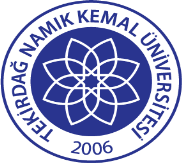 TNKÜ LİSANSÜSTÜ EĞİTİM-ÖĞRETİM VE SINAV YÖNETMELİĞİDoküman No: EYS-YNT-013TNKÜ LİSANSÜSTÜ EĞİTİM-ÖĞRETİM VE SINAV YÖNETMELİĞİHazırlama Tarihi: 10.11.2021TNKÜ LİSANSÜSTÜ EĞİTİM-ÖĞRETİM VE SINAV YÖNETMELİĞİRevizyon Tarihi: --TNKÜ LİSANSÜSTÜ EĞİTİM-ÖĞRETİM VE SINAV YÖNETMELİĞİRevizyon No: 0TNKÜ LİSANSÜSTÜ EĞİTİM-ÖĞRETİM VE SINAV YÖNETMELİĞİToplam Sayfa Sayısı: 14BİRİNCİ BÖLÜMAmaç, Kapsam, Dayanak ve TanımlarAmaç ve kapsamMADDE 1 – (1) Bu Yönetmeliğin amacı; Tekirdağ Namık Kemal Üniversitesine bağlı enstitülerde yürütülen lisansüstü eğitim-öğretim ve sınavlarla ilgili usul ve esasları düzenlemektir.(2) Bu Yönetmelik; Tekirdağ Namık Kemal Üniversitesinde yürütülen yüksek lisans, doktora ve sanatta yeterlik programlarından oluşan lisansüstü eğitim ve öğretime ilişkin hükümleri kapsar.DayanakMADDE 2 – (1) Bu Yönetmelik, 4/1/1981 tarihli ve 2547 sayılı Yükseköğretim Kanununun 14 ve 44 üncü maddelerine dayanılarak hazırlanmıştır.TanımlarMADDE 3 – (1) Bu Yönetmelikte geçen;AKTS: Avrupa Kredi Transfer Sistemini,ALES: Akademik Personel ve Lisansüstü Eğitimi Giriş Sınavını,Anabilim/anasanat dalı: 3/3/1983 tarihli ve 17976 sayılı Resmî Gazete’de yayımlanan Lisansüstü Eğitim- Öğretim Enstitülerinin Teşkilat ve İşleyiş Yönetmeliğinin 5 inci maddesinde enstitü için tanımlanan ve enstitüde eğitim programı bulunan anabilim/anasanat dalını,ç) Anabilim/anasanat dalı başkanı: Lisansüstü düzeydeki eğitimin yürütülmesinden enstitüye karşı sorumlu olan, açılacak programları, program değişikliklerini, öğrenci kontenjanlarını, bir yarıyılda açılacak dersleri ve bu derslerin hangi öğretim elemanlarınca verileceğini, jüriler ve danışmanlarla ilgili olarak anabilim/anasanat dalı akademik kurulunda belirlenen öneriler ile komite ve jüri karar ve raporlarını enstitüye bildiren ve Lisansüstü Eğitim- Öğretim Enstitülerinin Teşkilat ve İşleyiş Yönetmeliğinin 5 inci maddesinde tanımlanan anabilim/anasanat dalı başkanını,Anabilim/anasanat dalı akademik kurulu: Üniversitedeki öğretim üyeleri ve görevlilerinden oluşan, lisansüstü düzeyde ders veren veya tez/sanat eseri/sanatta yeterlik çalışması yöneten, ilgili anabilim veya anasanat dalı programlarının planlanmasında ve uygulanmasında anabilim/anasanat dalı başkanına görüş bildiren kurulu,Danışman: Enstitüde kayıtlı öğrenciye ders ve tez/sanat eseri/sanatta yeterlik eseri çalışması dönemlerinde rehberlik etmek üzere enstitü yönetim kurulu tarafından atanan öğretim üyesini,Enstitü: Tekirdağ Namık Kemal Üniversitesine bağlı olan lisansüstü eğitim-öğretim yapan enstitüleri,Enstitü kurulu: Enstitü müdürünün başkanlığında, enstitü müdür yardımcıları ve enstitüde öğretim programları bulunan ve/veya ortak öğretim programı yürüten anabilim/anasanat dalı başkanlarından oluşan kurulu,ğ) Enstitü yönetim kurulu: Enstitü müdürünün başkanlığında, enstitü müdür yardımcıları ve müdürün göstereceği altı aday arasından enstitü kurulunca seçilecek üç öğretim üyesinden oluşan kurulu,Kredi: Bir lisansüstü dersin yarıyıl kredi değeri olup; bir yarıyıl devam eden bir dersin haftalık teorik ders saatinin tamamı ile haftalık iki-altı saatlik uygulama, alan ya da atölye çalışması ya da laboratuvar/klinik çalışması karşılığının yarısının toplamının en fazla dört olan toplam sayısal ağırlık birimini,ı) İntihal: Başkalarının fikirlerini, metotlarını, verilerini veya eserlerini bilimsel kurallara uygun biçimde atıf yapmadan kısmen veya tamamen kendi eseri gibi göstermeyi,ÖSYM: Ölçme, Seçme ve Yerleştirme Merkezi Başkanlığını,Rektörlük: Tekirdağ Namık Kemal Üniversitesi Rektörlüğünü,Sanatta yeterlik eseri çalışması: Sanatta yeterlik programları öğrencilerinin, sanatta yeterlik tezi yerine hazırlayabilecekleri ya da yapabilecekleri sanatsal çalışmayı,Sanat eseri raporu: Sanatta yüksek lisans programları öğrencilerinin, yüksek lisans tezi yerinehazırlayabilecekleri yazılı raporu, Puan DeğeriHarf Notu Katsayı90-100AA4,0085-89BA3,5080-84BB3,0075-79CB2,5065-74CC2,000-64FF0,00